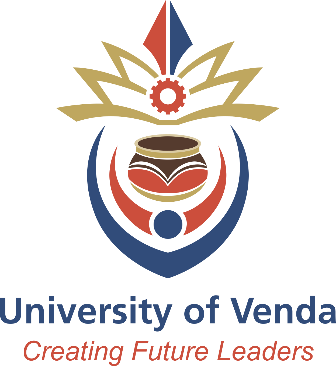 RESEARCH ETHICS APPLICATION FOR RESEARCH OR STUDIES USING ANIMALS INITIATING DEPARTMENT: PERSONAL DETAILSTitle of Research:Type of Research (Tick relevant box)Classification (Tick relevant box) SUPERVIOSR/ PROMOTERS/ CO-WORKERS SCIENTIFIC REVIEW STATEMENT Every application has to be supported by a declaration that it has undergone prior scientific review outside of the applicant’s respective Unit or Group.DECLARATIONSIGNATURESProject Leader_______________             _______________               ______________ Name and Surname          Signature                             Date Other researchers involved in this project:_______________             _______________               ______________ Name and Surname          Signature                             Date _______________             _______________               ______________ Name and Surname          Signature                             Date _______________             _______________               ______________ Name and Surname          Signature                             Date Project supervisor (Applicable for Student Projects)_______________             _______________               ______________Name and Surname          Signature                              Date Research Ethics Committee resolution:_______________             _______________               ______________Name and Surname           Signature                              DateChairperson, RECINSTRUCTIONSThe application must be typed The following documents must be attached:Proof of Registration (If applicable)Registration of the Project (R1)Approved Project Proposal (Including Tools e.g. Questionnaire) (If applicable)FHDC Recommendation letterLetter of information and consent (Appendix B) (If applicable)Conflict of interest form (Appendix C) (If applicable)Other information being supplied to participantsOther documentation necessary for the RECs to make an informed decision regarding the research.Recommendations (With all relevant signatures)DEPARTMENT SubmittedDayMonthYearDEPARTMENT SubmittedDEPARTMENT ……………………………….RecommendedDEPARTMENT Authorized by:Head of DepartmentAuthorized by:Head of DepartmentAuthorized by:Head of DepartmentAuthorized by:Head of DepartmentFACULTYSubmittedDayMonthYearFACULTYSubmittedFACULTY………………………………ApprovedFACULTYAuthorized by:(Faculty Executive Dean)Authorized by:(Faculty Executive Dean)Authorized by:(Faculty Executive Dean)Authorized by:(Faculty Executive Dean)Title: ______________ Staff / Student Number: _____________________Name of Applicant (Project Leader):  _____________________________Academic Qualifications:  ______________________________________Department:  _______________________ Faculty:  _________________Position:  ___________________________________________________Email:  _______________________ Telephone: _________________*(Please indicate if applicant is registered with the Health Professions Council of South Africa (HPCSA) or the South African Veterinary Council (SAVC) and provide registration number(s)Registration:Fundamental researchHonours Education & trainingDevelopment of Products Fundamental researchMastersEducation & trainingDevelopment of Products Fundamental researchDoctoral Education & trainingDevelopment of Products Fundamental researchPostdoctoral researchEducation & trainingDevelopment of Products Animal ResearchAnimal ResearchIndicate Category (Tick relevant box)Indicate Category (Tick relevant box)Indicate Category (Tick relevant box)1Exempt from Ethics and Biosafety Research (straightforward research without ethical problems)	2Expedited review (minimal risk to humans, animals or environment)3Full Ethics review required (risk to humans, animals, environment, or a sensitive research area)NameInstitution and DepartmentRole Project Information (mark applicable answer with X) Project Information (mark applicable answer with X) Project Information (mark applicable answer with X) Project Information (mark applicable answer with X) Project Information (mark applicable answer with X) Project Information (mark applicable answer with X) Project Information (mark applicable answer with X) Project Information (mark applicable answer with X) Project Information (mark applicable answer with X) Project Information (mark applicable answer with X) Project Information (mark applicable answer with X) Project Information (mark applicable answer with X) Project Information (mark applicable answer with X) Project Information (mark applicable answer with X) Project Information (mark applicable answer with X) Project Information (mark applicable answer with X) Project Information (mark applicable answer with X) Project Information (mark applicable answer with X) Project Information (mark applicable answer with X) Project Information (mark applicable answer with X) Project Information (mark applicable answer with X) Project Information (mark applicable answer with X) Project Information (mark applicable answer with X) Project Information (mark applicable answer with X)New StudyNew StudyNew StudyExtension of Approved ProjectExtension of Approved ProjectExtension of Approved ProjectExtension of Approved ProjectExtension of Approved ProjectExtension of Approved ProjectExtension of Approved ProjectExtension of Approved ProjectExtension of Approved ProjectExtension of Approved ProjectExtension of Approved ProjectExtension of Approved ProjectSource of funding for studySource of funding for studySource of funding for studySource of funding for studySource of funding for studySource of funding for studySource of funding for studySource of funding for studySource of funding for studySource of funding for studyExpected starting dateExpected starting dateExpected starting dateExpected starting dateExpected starting dateExpected completion dateExpected completion dateExpected completion dateExpected completion dateExpected completion dateExpected completion dateExpected completion dateExpected completion dateExpected completion dateBrief justificationProvide a brief statement not more than 500 words, supported by relevant scientific literature that explains what problems, questions, needs or scientific or clinical observations or new ideas have led to the planning of the experiment.Brief justificationProvide a brief statement not more than 500 words, supported by relevant scientific literature that explains what problems, questions, needs or scientific or clinical observations or new ideas have led to the planning of the experiment.Brief justificationProvide a brief statement not more than 500 words, supported by relevant scientific literature that explains what problems, questions, needs or scientific or clinical observations or new ideas have led to the planning of the experiment.Brief justificationProvide a brief statement not more than 500 words, supported by relevant scientific literature that explains what problems, questions, needs or scientific or clinical observations or new ideas have led to the planning of the experiment.Brief justificationProvide a brief statement not more than 500 words, supported by relevant scientific literature that explains what problems, questions, needs or scientific or clinical observations or new ideas have led to the planning of the experiment.Brief justificationProvide a brief statement not more than 500 words, supported by relevant scientific literature that explains what problems, questions, needs or scientific or clinical observations or new ideas have led to the planning of the experiment.Brief justificationProvide a brief statement not more than 500 words, supported by relevant scientific literature that explains what problems, questions, needs or scientific or clinical observations or new ideas have led to the planning of the experiment.Brief justificationProvide a brief statement not more than 500 words, supported by relevant scientific literature that explains what problems, questions, needs or scientific or clinical observations or new ideas have led to the planning of the experiment.Brief justificationProvide a brief statement not more than 500 words, supported by relevant scientific literature that explains what problems, questions, needs or scientific or clinical observations or new ideas have led to the planning of the experiment.Brief justificationProvide a brief statement not more than 500 words, supported by relevant scientific literature that explains what problems, questions, needs or scientific or clinical observations or new ideas have led to the planning of the experiment.Brief justificationProvide a brief statement not more than 500 words, supported by relevant scientific literature that explains what problems, questions, needs or scientific or clinical observations or new ideas have led to the planning of the experiment.Brief justificationProvide a brief statement not more than 500 words, supported by relevant scientific literature that explains what problems, questions, needs or scientific or clinical observations or new ideas have led to the planning of the experiment.Brief justificationProvide a brief statement not more than 500 words, supported by relevant scientific literature that explains what problems, questions, needs or scientific or clinical observations or new ideas have led to the planning of the experiment.Brief justificationProvide a brief statement not more than 500 words, supported by relevant scientific literature that explains what problems, questions, needs or scientific or clinical observations or new ideas have led to the planning of the experiment.Brief justificationProvide a brief statement not more than 500 words, supported by relevant scientific literature that explains what problems, questions, needs or scientific or clinical observations or new ideas have led to the planning of the experiment.Brief justificationProvide a brief statement not more than 500 words, supported by relevant scientific literature that explains what problems, questions, needs or scientific or clinical observations or new ideas have led to the planning of the experiment.Brief justificationProvide a brief statement not more than 500 words, supported by relevant scientific literature that explains what problems, questions, needs or scientific or clinical observations or new ideas have led to the planning of the experiment.Brief justificationProvide a brief statement not more than 500 words, supported by relevant scientific literature that explains what problems, questions, needs or scientific or clinical observations or new ideas have led to the planning of the experiment.Brief justificationProvide a brief statement not more than 500 words, supported by relevant scientific literature that explains what problems, questions, needs or scientific or clinical observations or new ideas have led to the planning of the experiment.Brief justificationProvide a brief statement not more than 500 words, supported by relevant scientific literature that explains what problems, questions, needs or scientific or clinical observations or new ideas have led to the planning of the experiment.Brief justificationProvide a brief statement not more than 500 words, supported by relevant scientific literature that explains what problems, questions, needs or scientific or clinical observations or new ideas have led to the planning of the experiment.Brief justificationProvide a brief statement not more than 500 words, supported by relevant scientific literature that explains what problems, questions, needs or scientific or clinical observations or new ideas have led to the planning of the experiment.Brief justificationProvide a brief statement not more than 500 words, supported by relevant scientific literature that explains what problems, questions, needs or scientific or clinical observations or new ideas have led to the planning of the experiment.Brief justificationProvide a brief statement not more than 500 words, supported by relevant scientific literature that explains what problems, questions, needs or scientific or clinical observations or new ideas have led to the planning of the experiment.Repetition of experimental proceduresIs this experiment a repetition of previous work performed by the applicant or others?  If yes, please give details and explain why it is being repeated.Repetition of experimental proceduresIs this experiment a repetition of previous work performed by the applicant or others?  If yes, please give details and explain why it is being repeated.Repetition of experimental proceduresIs this experiment a repetition of previous work performed by the applicant or others?  If yes, please give details and explain why it is being repeated.Repetition of experimental proceduresIs this experiment a repetition of previous work performed by the applicant or others?  If yes, please give details and explain why it is being repeated.Repetition of experimental proceduresIs this experiment a repetition of previous work performed by the applicant or others?  If yes, please give details and explain why it is being repeated.Repetition of experimental proceduresIs this experiment a repetition of previous work performed by the applicant or others?  If yes, please give details and explain why it is being repeated.Repetition of experimental proceduresIs this experiment a repetition of previous work performed by the applicant or others?  If yes, please give details and explain why it is being repeated.Repetition of experimental proceduresIs this experiment a repetition of previous work performed by the applicant or others?  If yes, please give details and explain why it is being repeated.Repetition of experimental proceduresIs this experiment a repetition of previous work performed by the applicant or others?  If yes, please give details and explain why it is being repeated.Repetition of experimental proceduresIs this experiment a repetition of previous work performed by the applicant or others?  If yes, please give details and explain why it is being repeated.Repetition of experimental proceduresIs this experiment a repetition of previous work performed by the applicant or others?  If yes, please give details and explain why it is being repeated.Repetition of experimental proceduresIs this experiment a repetition of previous work performed by the applicant or others?  If yes, please give details and explain why it is being repeated.Repetition of experimental proceduresIs this experiment a repetition of previous work performed by the applicant or others?  If yes, please give details and explain why it is being repeated.Repetition of experimental proceduresIs this experiment a repetition of previous work performed by the applicant or others?  If yes, please give details and explain why it is being repeated.Repetition of experimental proceduresIs this experiment a repetition of previous work performed by the applicant or others?  If yes, please give details and explain why it is being repeated.Repetition of experimental proceduresIs this experiment a repetition of previous work performed by the applicant or others?  If yes, please give details and explain why it is being repeated.Repetition of experimental proceduresIs this experiment a repetition of previous work performed by the applicant or others?  If yes, please give details and explain why it is being repeated.Repetition of experimental proceduresIs this experiment a repetition of previous work performed by the applicant or others?  If yes, please give details and explain why it is being repeated.Repetition of experimental proceduresIs this experiment a repetition of previous work performed by the applicant or others?  If yes, please give details and explain why it is being repeated.Repetition of experimental proceduresIs this experiment a repetition of previous work performed by the applicant or others?  If yes, please give details and explain why it is being repeated.Repetition of experimental proceduresIs this experiment a repetition of previous work performed by the applicant or others?  If yes, please give details and explain why it is being repeated.Repetition of experimental proceduresIs this experiment a repetition of previous work performed by the applicant or others?  If yes, please give details and explain why it is being repeated.Repetition of experimental proceduresIs this experiment a repetition of previous work performed by the applicant or others?  If yes, please give details and explain why it is being repeated.Repetition of experimental proceduresIs this experiment a repetition of previous work performed by the applicant or others?  If yes, please give details and explain why it is being repeated.Scientific Aim(s) of the proposed study/teaching activity (state these briefly and succinctly)Scientific Aim(s) of the proposed study/teaching activity (state these briefly and succinctly)Scientific Aim(s) of the proposed study/teaching activity (state these briefly and succinctly)Scientific Aim(s) of the proposed study/teaching activity (state these briefly and succinctly)Scientific Aim(s) of the proposed study/teaching activity (state these briefly and succinctly)Scientific Aim(s) of the proposed study/teaching activity (state these briefly and succinctly)Scientific Aim(s) of the proposed study/teaching activity (state these briefly and succinctly)Scientific Aim(s) of the proposed study/teaching activity (state these briefly and succinctly)Scientific Aim(s) of the proposed study/teaching activity (state these briefly and succinctly)Scientific Aim(s) of the proposed study/teaching activity (state these briefly and succinctly)Scientific Aim(s) of the proposed study/teaching activity (state these briefly and succinctly)Scientific Aim(s) of the proposed study/teaching activity (state these briefly and succinctly)Scientific Aim(s) of the proposed study/teaching activity (state these briefly and succinctly)Scientific Aim(s) of the proposed study/teaching activity (state these briefly and succinctly)Scientific Aim(s) of the proposed study/teaching activity (state these briefly and succinctly)Scientific Aim(s) of the proposed study/teaching activity (state these briefly and succinctly)Scientific Aim(s) of the proposed study/teaching activity (state these briefly and succinctly)Scientific Aim(s) of the proposed study/teaching activity (state these briefly and succinctly)Scientific Aim(s) of the proposed study/teaching activity (state these briefly and succinctly)Scientific Aim(s) of the proposed study/teaching activity (state these briefly and succinctly)Scientific Aim(s) of the proposed study/teaching activity (state these briefly and succinctly)Scientific Aim(s) of the proposed study/teaching activity (state these briefly and succinctly)Scientific Aim(s) of the proposed study/teaching activity (state these briefly and succinctly)Scientific Aim(s) of the proposed study/teaching activity (state these briefly and succinctly)Potential benefits of the research findings/teaching activity(These are required to aid the reviewing committee in performing a harm/benefit assessment.)Potential benefits of the research findings/teaching activity(These are required to aid the reviewing committee in performing a harm/benefit assessment.)Potential benefits of the research findings/teaching activity(These are required to aid the reviewing committee in performing a harm/benefit assessment.)Potential benefits of the research findings/teaching activity(These are required to aid the reviewing committee in performing a harm/benefit assessment.)Potential benefits of the research findings/teaching activity(These are required to aid the reviewing committee in performing a harm/benefit assessment.)Potential benefits of the research findings/teaching activity(These are required to aid the reviewing committee in performing a harm/benefit assessment.)Potential benefits of the research findings/teaching activity(These are required to aid the reviewing committee in performing a harm/benefit assessment.)Potential benefits of the research findings/teaching activity(These are required to aid the reviewing committee in performing a harm/benefit assessment.)Potential benefits of the research findings/teaching activity(These are required to aid the reviewing committee in performing a harm/benefit assessment.)Potential benefits of the research findings/teaching activity(These are required to aid the reviewing committee in performing a harm/benefit assessment.)Potential benefits of the research findings/teaching activity(These are required to aid the reviewing committee in performing a harm/benefit assessment.)Potential benefits of the research findings/teaching activity(These are required to aid the reviewing committee in performing a harm/benefit assessment.)Potential benefits of the research findings/teaching activity(These are required to aid the reviewing committee in performing a harm/benefit assessment.)Potential benefits of the research findings/teaching activity(These are required to aid the reviewing committee in performing a harm/benefit assessment.)Potential benefits of the research findings/teaching activity(These are required to aid the reviewing committee in performing a harm/benefit assessment.)Potential benefits of the research findings/teaching activity(These are required to aid the reviewing committee in performing a harm/benefit assessment.)Potential benefits of the research findings/teaching activity(These are required to aid the reviewing committee in performing a harm/benefit assessment.)Potential benefits of the research findings/teaching activity(These are required to aid the reviewing committee in performing a harm/benefit assessment.)Potential benefits of the research findings/teaching activity(These are required to aid the reviewing committee in performing a harm/benefit assessment.)Potential benefits of the research findings/teaching activity(These are required to aid the reviewing committee in performing a harm/benefit assessment.)Potential benefits of the research findings/teaching activity(These are required to aid the reviewing committee in performing a harm/benefit assessment.)Potential benefits of the research findings/teaching activity(These are required to aid the reviewing committee in performing a harm/benefit assessment.)Potential benefits of the research findings/teaching activity(These are required to aid the reviewing committee in performing a harm/benefit assessment.)Potential benefits of the research findings/teaching activity(These are required to aid the reviewing committee in performing a harm/benefit assessment.)Hypothesis/ Research QuestionIf a hypothesis is being tested give the postulate(s) (null hypothesis and alternates) to aid the reviewers in following the rationale of the proposed study.Hypothesis/ Research QuestionIf a hypothesis is being tested give the postulate(s) (null hypothesis and alternates) to aid the reviewers in following the rationale of the proposed study.Hypothesis/ Research QuestionIf a hypothesis is being tested give the postulate(s) (null hypothesis and alternates) to aid the reviewers in following the rationale of the proposed study.Hypothesis/ Research QuestionIf a hypothesis is being tested give the postulate(s) (null hypothesis and alternates) to aid the reviewers in following the rationale of the proposed study.Hypothesis/ Research QuestionIf a hypothesis is being tested give the postulate(s) (null hypothesis and alternates) to aid the reviewers in following the rationale of the proposed study.Hypothesis/ Research QuestionIf a hypothesis is being tested give the postulate(s) (null hypothesis and alternates) to aid the reviewers in following the rationale of the proposed study.Hypothesis/ Research QuestionIf a hypothesis is being tested give the postulate(s) (null hypothesis and alternates) to aid the reviewers in following the rationale of the proposed study.Hypothesis/ Research QuestionIf a hypothesis is being tested give the postulate(s) (null hypothesis and alternates) to aid the reviewers in following the rationale of the proposed study.Hypothesis/ Research QuestionIf a hypothesis is being tested give the postulate(s) (null hypothesis and alternates) to aid the reviewers in following the rationale of the proposed study.Hypothesis/ Research QuestionIf a hypothesis is being tested give the postulate(s) (null hypothesis and alternates) to aid the reviewers in following the rationale of the proposed study.Hypothesis/ Research QuestionIf a hypothesis is being tested give the postulate(s) (null hypothesis and alternates) to aid the reviewers in following the rationale of the proposed study.Hypothesis/ Research QuestionIf a hypothesis is being tested give the postulate(s) (null hypothesis and alternates) to aid the reviewers in following the rationale of the proposed study.Hypothesis/ Research QuestionIf a hypothesis is being tested give the postulate(s) (null hypothesis and alternates) to aid the reviewers in following the rationale of the proposed study.Hypothesis/ Research QuestionIf a hypothesis is being tested give the postulate(s) (null hypothesis and alternates) to aid the reviewers in following the rationale of the proposed study.Hypothesis/ Research QuestionIf a hypothesis is being tested give the postulate(s) (null hypothesis and alternates) to aid the reviewers in following the rationale of the proposed study.Hypothesis/ Research QuestionIf a hypothesis is being tested give the postulate(s) (null hypothesis and alternates) to aid the reviewers in following the rationale of the proposed study.Hypothesis/ Research QuestionIf a hypothesis is being tested give the postulate(s) (null hypothesis and alternates) to aid the reviewers in following the rationale of the proposed study.Hypothesis/ Research QuestionIf a hypothesis is being tested give the postulate(s) (null hypothesis and alternates) to aid the reviewers in following the rationale of the proposed study.Hypothesis/ Research QuestionIf a hypothesis is being tested give the postulate(s) (null hypothesis and alternates) to aid the reviewers in following the rationale of the proposed study.Hypothesis/ Research QuestionIf a hypothesis is being tested give the postulate(s) (null hypothesis and alternates) to aid the reviewers in following the rationale of the proposed study.Hypothesis/ Research QuestionIf a hypothesis is being tested give the postulate(s) (null hypothesis and alternates) to aid the reviewers in following the rationale of the proposed study.Hypothesis/ Research QuestionIf a hypothesis is being tested give the postulate(s) (null hypothesis and alternates) to aid the reviewers in following the rationale of the proposed study.Hypothesis/ Research QuestionIf a hypothesis is being tested give the postulate(s) (null hypothesis and alternates) to aid the reviewers in following the rationale of the proposed study.Hypothesis/ Research QuestionIf a hypothesis is being tested give the postulate(s) (null hypothesis and alternates) to aid the reviewers in following the rationale of the proposed study.7.	Animals required for protocol:Please list the animals required in the table below. Add as many rows as required.Where applicable, provide proof of the owner’s consent.  In the case where animals that were subjects in a previous study or teaching activity are going to be used, identify these clearly, provide a justification for their re-use and include details of the previous experience.)7.	Animals required for protocol:Please list the animals required in the table below. Add as many rows as required.Where applicable, provide proof of the owner’s consent.  In the case where animals that were subjects in a previous study or teaching activity are going to be used, identify these clearly, provide a justification for their re-use and include details of the previous experience.)7.	Animals required for protocol:Please list the animals required in the table below. Add as many rows as required.Where applicable, provide proof of the owner’s consent.  In the case where animals that were subjects in a previous study or teaching activity are going to be used, identify these clearly, provide a justification for their re-use and include details of the previous experience.)7.	Animals required for protocol:Please list the animals required in the table below. Add as many rows as required.Where applicable, provide proof of the owner’s consent.  In the case where animals that were subjects in a previous study or teaching activity are going to be used, identify these clearly, provide a justification for their re-use and include details of the previous experience.)7.	Animals required for protocol:Please list the animals required in the table below. Add as many rows as required.Where applicable, provide proof of the owner’s consent.  In the case where animals that were subjects in a previous study or teaching activity are going to be used, identify these clearly, provide a justification for their re-use and include details of the previous experience.)7.	Animals required for protocol:Please list the animals required in the table below. Add as many rows as required.Where applicable, provide proof of the owner’s consent.  In the case where animals that were subjects in a previous study or teaching activity are going to be used, identify these clearly, provide a justification for their re-use and include details of the previous experience.)7.	Animals required for protocol:Please list the animals required in the table below. Add as many rows as required.Where applicable, provide proof of the owner’s consent.  In the case where animals that were subjects in a previous study or teaching activity are going to be used, identify these clearly, provide a justification for their re-use and include details of the previous experience.)7.	Animals required for protocol:Please list the animals required in the table below. Add as many rows as required.Where applicable, provide proof of the owner’s consent.  In the case where animals that were subjects in a previous study or teaching activity are going to be used, identify these clearly, provide a justification for their re-use and include details of the previous experience.)7.	Animals required for protocol:Please list the animals required in the table below. Add as many rows as required.Where applicable, provide proof of the owner’s consent.  In the case where animals that were subjects in a previous study or teaching activity are going to be used, identify these clearly, provide a justification for their re-use and include details of the previous experience.)7.	Animals required for protocol:Please list the animals required in the table below. Add as many rows as required.Where applicable, provide proof of the owner’s consent.  In the case where animals that were subjects in a previous study or teaching activity are going to be used, identify these clearly, provide a justification for their re-use and include details of the previous experience.)7.	Animals required for protocol:Please list the animals required in the table below. Add as many rows as required.Where applicable, provide proof of the owner’s consent.  In the case where animals that were subjects in a previous study or teaching activity are going to be used, identify these clearly, provide a justification for their re-use and include details of the previous experience.)7.	Animals required for protocol:Please list the animals required in the table below. Add as many rows as required.Where applicable, provide proof of the owner’s consent.  In the case where animals that were subjects in a previous study or teaching activity are going to be used, identify these clearly, provide a justification for their re-use and include details of the previous experience.)7.	Animals required for protocol:Please list the animals required in the table below. Add as many rows as required.Where applicable, provide proof of the owner’s consent.  In the case where animals that were subjects in a previous study or teaching activity are going to be used, identify these clearly, provide a justification for their re-use and include details of the previous experience.)7.	Animals required for protocol:Please list the animals required in the table below. Add as many rows as required.Where applicable, provide proof of the owner’s consent.  In the case where animals that were subjects in a previous study or teaching activity are going to be used, identify these clearly, provide a justification for their re-use and include details of the previous experience.)7.	Animals required for protocol:Please list the animals required in the table below. Add as many rows as required.Where applicable, provide proof of the owner’s consent.  In the case where animals that were subjects in a previous study or teaching activity are going to be used, identify these clearly, provide a justification for their re-use and include details of the previous experience.)7.	Animals required for protocol:Please list the animals required in the table below. Add as many rows as required.Where applicable, provide proof of the owner’s consent.  In the case where animals that were subjects in a previous study or teaching activity are going to be used, identify these clearly, provide a justification for their re-use and include details of the previous experience.)7.	Animals required for protocol:Please list the animals required in the table below. Add as many rows as required.Where applicable, provide proof of the owner’s consent.  In the case where animals that were subjects in a previous study or teaching activity are going to be used, identify these clearly, provide a justification for their re-use and include details of the previous experience.)7.	Animals required for protocol:Please list the animals required in the table below. Add as many rows as required.Where applicable, provide proof of the owner’s consent.  In the case where animals that were subjects in a previous study or teaching activity are going to be used, identify these clearly, provide a justification for their re-use and include details of the previous experience.)7.	Animals required for protocol:Please list the animals required in the table below. Add as many rows as required.Where applicable, provide proof of the owner’s consent.  In the case where animals that were subjects in a previous study or teaching activity are going to be used, identify these clearly, provide a justification for their re-use and include details of the previous experience.)7.	Animals required for protocol:Please list the animals required in the table below. Add as many rows as required.Where applicable, provide proof of the owner’s consent.  In the case where animals that were subjects in a previous study or teaching activity are going to be used, identify these clearly, provide a justification for their re-use and include details of the previous experience.)7.	Animals required for protocol:Please list the animals required in the table below. Add as many rows as required.Where applicable, provide proof of the owner’s consent.  In the case where animals that were subjects in a previous study or teaching activity are going to be used, identify these clearly, provide a justification for their re-use and include details of the previous experience.)7.	Animals required for protocol:Please list the animals required in the table below. Add as many rows as required.Where applicable, provide proof of the owner’s consent.  In the case where animals that were subjects in a previous study or teaching activity are going to be used, identify these clearly, provide a justification for their re-use and include details of the previous experience.)7.	Animals required for protocol:Please list the animals required in the table below. Add as many rows as required.Where applicable, provide proof of the owner’s consent.  In the case where animals that were subjects in a previous study or teaching activity are going to be used, identify these clearly, provide a justification for their re-use and include details of the previous experience.)7.	Animals required for protocol:Please list the animals required in the table below. Add as many rows as required.Where applicable, provide proof of the owner’s consent.  In the case where animals that were subjects in a previous study or teaching activity are going to be used, identify these clearly, provide a justification for their re-use and include details of the previous experience.)SpeciesSpeciesStrainStrainStrainStrainStrainGenderGenderAge/Body MassAge/Body MassAge/Body MassAge/Body MassNumber requiredNumber requiredNumber requiredNumber requiredMicrobial StatusMicrobial StatusMicrobial StatusMicrobial StatusMicrobial StatusSourceSourceAnimal re-use:Animal re-use:Animal re-use:Animal re-use:Animal re-use:Animal re-use:Animal re-use:Animal re-use:Animal re-use:Animal re-use:Animal re-use:Animal re-use:Animal re-use:Animal re-use:Animal re-use:Animal re-use:Animal re-use:Animal re-use:Animal re-use:Animal re-use:Animal re-use:Animal re-use:Animal re-use:Animal re-use:Justification for the use of sentient animalsBriefly justify:the use of animals, the choice of species, the numbers to be used and if there is limited availability, or large numbers are to be used, provide additional rationale for their selection and numbers.  State also which non-animal model(s) were considered and on what grounds they were rejected.Justification for the use of sentient animalsBriefly justify:the use of animals, the choice of species, the numbers to be used and if there is limited availability, or large numbers are to be used, provide additional rationale for their selection and numbers.  State also which non-animal model(s) were considered and on what grounds they were rejected.Justification for the use of sentient animalsBriefly justify:the use of animals, the choice of species, the numbers to be used and if there is limited availability, or large numbers are to be used, provide additional rationale for their selection and numbers.  State also which non-animal model(s) were considered and on what grounds they were rejected.Justification for the use of sentient animalsBriefly justify:the use of animals, the choice of species, the numbers to be used and if there is limited availability, or large numbers are to be used, provide additional rationale for their selection and numbers.  State also which non-animal model(s) were considered and on what grounds they were rejected.Justification for the use of sentient animalsBriefly justify:the use of animals, the choice of species, the numbers to be used and if there is limited availability, or large numbers are to be used, provide additional rationale for their selection and numbers.  State also which non-animal model(s) were considered and on what grounds they were rejected.Justification for the use of sentient animalsBriefly justify:the use of animals, the choice of species, the numbers to be used and if there is limited availability, or large numbers are to be used, provide additional rationale for their selection and numbers.  State also which non-animal model(s) were considered and on what grounds they were rejected.Justification for the use of sentient animalsBriefly justify:the use of animals, the choice of species, the numbers to be used and if there is limited availability, or large numbers are to be used, provide additional rationale for their selection and numbers.  State also which non-animal model(s) were considered and on what grounds they were rejected.Justification for the use of sentient animalsBriefly justify:the use of animals, the choice of species, the numbers to be used and if there is limited availability, or large numbers are to be used, provide additional rationale for their selection and numbers.  State also which non-animal model(s) were considered and on what grounds they were rejected.Justification for the use of sentient animalsBriefly justify:the use of animals, the choice of species, the numbers to be used and if there is limited availability, or large numbers are to be used, provide additional rationale for their selection and numbers.  State also which non-animal model(s) were considered and on what grounds they were rejected.Justification for the use of sentient animalsBriefly justify:the use of animals, the choice of species, the numbers to be used and if there is limited availability, or large numbers are to be used, provide additional rationale for their selection and numbers.  State also which non-animal model(s) were considered and on what grounds they were rejected.Justification for the use of sentient animalsBriefly justify:the use of animals, the choice of species, the numbers to be used and if there is limited availability, or large numbers are to be used, provide additional rationale for their selection and numbers.  State also which non-animal model(s) were considered and on what grounds they were rejected.Justification for the use of sentient animalsBriefly justify:the use of animals, the choice of species, the numbers to be used and if there is limited availability, or large numbers are to be used, provide additional rationale for their selection and numbers.  State also which non-animal model(s) were considered and on what grounds they were rejected.Justification for the use of sentient animalsBriefly justify:the use of animals, the choice of species, the numbers to be used and if there is limited availability, or large numbers are to be used, provide additional rationale for their selection and numbers.  State also which non-animal model(s) were considered and on what grounds they were rejected.Justification for the use of sentient animalsBriefly justify:the use of animals, the choice of species, the numbers to be used and if there is limited availability, or large numbers are to be used, provide additional rationale for their selection and numbers.  State also which non-animal model(s) were considered and on what grounds they were rejected.Justification for the use of sentient animalsBriefly justify:the use of animals, the choice of species, the numbers to be used and if there is limited availability, or large numbers are to be used, provide additional rationale for their selection and numbers.  State also which non-animal model(s) were considered and on what grounds they were rejected.Justification for the use of sentient animalsBriefly justify:the use of animals, the choice of species, the numbers to be used and if there is limited availability, or large numbers are to be used, provide additional rationale for their selection and numbers.  State also which non-animal model(s) were considered and on what grounds they were rejected.Justification for the use of sentient animalsBriefly justify:the use of animals, the choice of species, the numbers to be used and if there is limited availability, or large numbers are to be used, provide additional rationale for their selection and numbers.  State also which non-animal model(s) were considered and on what grounds they were rejected.Justification for the use of sentient animalsBriefly justify:the use of animals, the choice of species, the numbers to be used and if there is limited availability, or large numbers are to be used, provide additional rationale for their selection and numbers.  State also which non-animal model(s) were considered and on what grounds they were rejected.Justification for the use of sentient animalsBriefly justify:the use of animals, the choice of species, the numbers to be used and if there is limited availability, or large numbers are to be used, provide additional rationale for their selection and numbers.  State also which non-animal model(s) were considered and on what grounds they were rejected.Justification for the use of sentient animalsBriefly justify:the use of animals, the choice of species, the numbers to be used and if there is limited availability, or large numbers are to be used, provide additional rationale for their selection and numbers.  State also which non-animal model(s) were considered and on what grounds they were rejected.Justification for the use of sentient animalsBriefly justify:the use of animals, the choice of species, the numbers to be used and if there is limited availability, or large numbers are to be used, provide additional rationale for their selection and numbers.  State also which non-animal model(s) were considered and on what grounds they were rejected.Justification for the use of sentient animalsBriefly justify:the use of animals, the choice of species, the numbers to be used and if there is limited availability, or large numbers are to be used, provide additional rationale for their selection and numbers.  State also which non-animal model(s) were considered and on what grounds they were rejected.Justification for the use of sentient animalsBriefly justify:the use of animals, the choice of species, the numbers to be used and if there is limited availability, or large numbers are to be used, provide additional rationale for their selection and numbers.  State also which non-animal model(s) were considered and on what grounds they were rejected.Justification for the use of sentient animalsBriefly justify:the use of animals, the choice of species, the numbers to be used and if there is limited availability, or large numbers are to be used, provide additional rationale for their selection and numbers.  State also which non-animal model(s) were considered and on what grounds they were rejected.Reduction of number of animals to a minimum to achieve scientific objectiveDescribe how this was determined either by calculation (statistical design) or by specification (i.e. use of a validated testing protocol) or any other strategy.Reduction of number of animals to a minimum to achieve scientific objectiveDescribe how this was determined either by calculation (statistical design) or by specification (i.e. use of a validated testing protocol) or any other strategy.Reduction of number of animals to a minimum to achieve scientific objectiveDescribe how this was determined either by calculation (statistical design) or by specification (i.e. use of a validated testing protocol) or any other strategy.Reduction of number of animals to a minimum to achieve scientific objectiveDescribe how this was determined either by calculation (statistical design) or by specification (i.e. use of a validated testing protocol) or any other strategy.Reduction of number of animals to a minimum to achieve scientific objectiveDescribe how this was determined either by calculation (statistical design) or by specification (i.e. use of a validated testing protocol) or any other strategy.Reduction of number of animals to a minimum to achieve scientific objectiveDescribe how this was determined either by calculation (statistical design) or by specification (i.e. use of a validated testing protocol) or any other strategy.Reduction of number of animals to a minimum to achieve scientific objectiveDescribe how this was determined either by calculation (statistical design) or by specification (i.e. use of a validated testing protocol) or any other strategy.Reduction of number of animals to a minimum to achieve scientific objectiveDescribe how this was determined either by calculation (statistical design) or by specification (i.e. use of a validated testing protocol) or any other strategy.Reduction of number of animals to a minimum to achieve scientific objectiveDescribe how this was determined either by calculation (statistical design) or by specification (i.e. use of a validated testing protocol) or any other strategy.Reduction of number of animals to a minimum to achieve scientific objectiveDescribe how this was determined either by calculation (statistical design) or by specification (i.e. use of a validated testing protocol) or any other strategy.Reduction of number of animals to a minimum to achieve scientific objectiveDescribe how this was determined either by calculation (statistical design) or by specification (i.e. use of a validated testing protocol) or any other strategy.Reduction of number of animals to a minimum to achieve scientific objectiveDescribe how this was determined either by calculation (statistical design) or by specification (i.e. use of a validated testing protocol) or any other strategy.Reduction of number of animals to a minimum to achieve scientific objectiveDescribe how this was determined either by calculation (statistical design) or by specification (i.e. use of a validated testing protocol) or any other strategy.Reduction of number of animals to a minimum to achieve scientific objectiveDescribe how this was determined either by calculation (statistical design) or by specification (i.e. use of a validated testing protocol) or any other strategy.Reduction of number of animals to a minimum to achieve scientific objectiveDescribe how this was determined either by calculation (statistical design) or by specification (i.e. use of a validated testing protocol) or any other strategy.Reduction of number of animals to a minimum to achieve scientific objectiveDescribe how this was determined either by calculation (statistical design) or by specification (i.e. use of a validated testing protocol) or any other strategy.Reduction of number of animals to a minimum to achieve scientific objectiveDescribe how this was determined either by calculation (statistical design) or by specification (i.e. use of a validated testing protocol) or any other strategy.Reduction of number of animals to a minimum to achieve scientific objectiveDescribe how this was determined either by calculation (statistical design) or by specification (i.e. use of a validated testing protocol) or any other strategy.Reduction of number of animals to a minimum to achieve scientific objectiveDescribe how this was determined either by calculation (statistical design) or by specification (i.e. use of a validated testing protocol) or any other strategy.Reduction of number of animals to a minimum to achieve scientific objectiveDescribe how this was determined either by calculation (statistical design) or by specification (i.e. use of a validated testing protocol) or any other strategy.Reduction of number of animals to a minimum to achieve scientific objectiveDescribe how this was determined either by calculation (statistical design) or by specification (i.e. use of a validated testing protocol) or any other strategy.Reduction of number of animals to a minimum to achieve scientific objectiveDescribe how this was determined either by calculation (statistical design) or by specification (i.e. use of a validated testing protocol) or any other strategy.Reduction of number of animals to a minimum to achieve scientific objectiveDescribe how this was determined either by calculation (statistical design) or by specification (i.e. use of a validated testing protocol) or any other strategy.Reduction of number of animals to a minimum to achieve scientific objectiveDescribe how this was determined either by calculation (statistical design) or by specification (i.e. use of a validated testing protocol) or any other strategy.RefinementDescribe the specific steps that have been taken to refine the experimental procedures to make them as humane as possible i.e. reducing numbers of animals and the severity of the experimental treatments on the animals.RefinementDescribe the specific steps that have been taken to refine the experimental procedures to make them as humane as possible i.e. reducing numbers of animals and the severity of the experimental treatments on the animals.RefinementDescribe the specific steps that have been taken to refine the experimental procedures to make them as humane as possible i.e. reducing numbers of animals and the severity of the experimental treatments on the animals.RefinementDescribe the specific steps that have been taken to refine the experimental procedures to make them as humane as possible i.e. reducing numbers of animals and the severity of the experimental treatments on the animals.RefinementDescribe the specific steps that have been taken to refine the experimental procedures to make them as humane as possible i.e. reducing numbers of animals and the severity of the experimental treatments on the animals.RefinementDescribe the specific steps that have been taken to refine the experimental procedures to make them as humane as possible i.e. reducing numbers of animals and the severity of the experimental treatments on the animals.RefinementDescribe the specific steps that have been taken to refine the experimental procedures to make them as humane as possible i.e. reducing numbers of animals and the severity of the experimental treatments on the animals.RefinementDescribe the specific steps that have been taken to refine the experimental procedures to make them as humane as possible i.e. reducing numbers of animals and the severity of the experimental treatments on the animals.RefinementDescribe the specific steps that have been taken to refine the experimental procedures to make them as humane as possible i.e. reducing numbers of animals and the severity of the experimental treatments on the animals.RefinementDescribe the specific steps that have been taken to refine the experimental procedures to make them as humane as possible i.e. reducing numbers of animals and the severity of the experimental treatments on the animals.RefinementDescribe the specific steps that have been taken to refine the experimental procedures to make them as humane as possible i.e. reducing numbers of animals and the severity of the experimental treatments on the animals.RefinementDescribe the specific steps that have been taken to refine the experimental procedures to make them as humane as possible i.e. reducing numbers of animals and the severity of the experimental treatments on the animals.RefinementDescribe the specific steps that have been taken to refine the experimental procedures to make them as humane as possible i.e. reducing numbers of animals and the severity of the experimental treatments on the animals.RefinementDescribe the specific steps that have been taken to refine the experimental procedures to make them as humane as possible i.e. reducing numbers of animals and the severity of the experimental treatments on the animals.RefinementDescribe the specific steps that have been taken to refine the experimental procedures to make them as humane as possible i.e. reducing numbers of animals and the severity of the experimental treatments on the animals.RefinementDescribe the specific steps that have been taken to refine the experimental procedures to make them as humane as possible i.e. reducing numbers of animals and the severity of the experimental treatments on the animals.RefinementDescribe the specific steps that have been taken to refine the experimental procedures to make them as humane as possible i.e. reducing numbers of animals and the severity of the experimental treatments on the animals.RefinementDescribe the specific steps that have been taken to refine the experimental procedures to make them as humane as possible i.e. reducing numbers of animals and the severity of the experimental treatments on the animals.RefinementDescribe the specific steps that have been taken to refine the experimental procedures to make them as humane as possible i.e. reducing numbers of animals and the severity of the experimental treatments on the animals.RefinementDescribe the specific steps that have been taken to refine the experimental procedures to make them as humane as possible i.e. reducing numbers of animals and the severity of the experimental treatments on the animals.RefinementDescribe the specific steps that have been taken to refine the experimental procedures to make them as humane as possible i.e. reducing numbers of animals and the severity of the experimental treatments on the animals.RefinementDescribe the specific steps that have been taken to refine the experimental procedures to make them as humane as possible i.e. reducing numbers of animals and the severity of the experimental treatments on the animals.RefinementDescribe the specific steps that have been taken to refine the experimental procedures to make them as humane as possible i.e. reducing numbers of animals and the severity of the experimental treatments on the animals.RefinementDescribe the specific steps that have been taken to refine the experimental procedures to make them as humane as possible i.e. reducing numbers of animals and the severity of the experimental treatments on the animals.Experimental design Describe:how the animals will be allocated to experimental and control groups, how the experimental treatments will be assigned to each group,data to be collectedExperimental design Describe:how the animals will be allocated to experimental and control groups, how the experimental treatments will be assigned to each group,data to be collectedExperimental design Describe:how the animals will be allocated to experimental and control groups, how the experimental treatments will be assigned to each group,data to be collectedExperimental design Describe:how the animals will be allocated to experimental and control groups, how the experimental treatments will be assigned to each group,data to be collectedExperimental design Describe:how the animals will be allocated to experimental and control groups, how the experimental treatments will be assigned to each group,data to be collectedExperimental design Describe:how the animals will be allocated to experimental and control groups, how the experimental treatments will be assigned to each group,data to be collectedExperimental design Describe:how the animals will be allocated to experimental and control groups, how the experimental treatments will be assigned to each group,data to be collectedExperimental design Describe:how the animals will be allocated to experimental and control groups, how the experimental treatments will be assigned to each group,data to be collectedExperimental design Describe:how the animals will be allocated to experimental and control groups, how the experimental treatments will be assigned to each group,data to be collectedExperimental design Describe:how the animals will be allocated to experimental and control groups, how the experimental treatments will be assigned to each group,data to be collectedExperimental design Describe:how the animals will be allocated to experimental and control groups, how the experimental treatments will be assigned to each group,data to be collectedExperimental design Describe:how the animals will be allocated to experimental and control groups, how the experimental treatments will be assigned to each group,data to be collectedExperimental design Describe:how the animals will be allocated to experimental and control groups, how the experimental treatments will be assigned to each group,data to be collectedExperimental design Describe:how the animals will be allocated to experimental and control groups, how the experimental treatments will be assigned to each group,data to be collectedExperimental design Describe:how the animals will be allocated to experimental and control groups, how the experimental treatments will be assigned to each group,data to be collectedExperimental design Describe:how the animals will be allocated to experimental and control groups, how the experimental treatments will be assigned to each group,data to be collectedExperimental design Describe:how the animals will be allocated to experimental and control groups, how the experimental treatments will be assigned to each group,data to be collectedExperimental design Describe:how the animals will be allocated to experimental and control groups, how the experimental treatments will be assigned to each group,data to be collectedExperimental design Describe:how the animals will be allocated to experimental and control groups, how the experimental treatments will be assigned to each group,data to be collectedExperimental design Describe:how the animals will be allocated to experimental and control groups, how the experimental treatments will be assigned to each group,data to be collectedExperimental design Describe:how the animals will be allocated to experimental and control groups, how the experimental treatments will be assigned to each group,data to be collectedExperimental design Describe:how the animals will be allocated to experimental and control groups, how the experimental treatments will be assigned to each group,data to be collectedExperimental design Describe:how the animals will be allocated to experimental and control groups, how the experimental treatments will be assigned to each group,data to be collectedExperimental design Describe:how the animals will be allocated to experimental and control groups, how the experimental treatments will be assigned to each group,data to be collected Experimental procedure(s) (Describe briefly in short annotated sentences and in sequence all the steps that will be performed in conducting the proposed experiment Experimental procedure(s) (Describe briefly in short annotated sentences and in sequence all the steps that will be performed in conducting the proposed experiment Experimental procedure(s) (Describe briefly in short annotated sentences and in sequence all the steps that will be performed in conducting the proposed experiment Experimental procedure(s) (Describe briefly in short annotated sentences and in sequence all the steps that will be performed in conducting the proposed experiment Experimental procedure(s) (Describe briefly in short annotated sentences and in sequence all the steps that will be performed in conducting the proposed experiment Experimental procedure(s) (Describe briefly in short annotated sentences and in sequence all the steps that will be performed in conducting the proposed experiment Experimental procedure(s) (Describe briefly in short annotated sentences and in sequence all the steps that will be performed in conducting the proposed experiment Experimental procedure(s) (Describe briefly in short annotated sentences and in sequence all the steps that will be performed in conducting the proposed experiment Experimental procedure(s) (Describe briefly in short annotated sentences and in sequence all the steps that will be performed in conducting the proposed experiment Experimental procedure(s) (Describe briefly in short annotated sentences and in sequence all the steps that will be performed in conducting the proposed experiment Experimental procedure(s) (Describe briefly in short annotated sentences and in sequence all the steps that will be performed in conducting the proposed experiment Experimental procedure(s) (Describe briefly in short annotated sentences and in sequence all the steps that will be performed in conducting the proposed experiment Experimental procedure(s) (Describe briefly in short annotated sentences and in sequence all the steps that will be performed in conducting the proposed experiment Experimental procedure(s) (Describe briefly in short annotated sentences and in sequence all the steps that will be performed in conducting the proposed experiment Experimental procedure(s) (Describe briefly in short annotated sentences and in sequence all the steps that will be performed in conducting the proposed experiment Experimental procedure(s) (Describe briefly in short annotated sentences and in sequence all the steps that will be performed in conducting the proposed experiment Experimental procedure(s) (Describe briefly in short annotated sentences and in sequence all the steps that will be performed in conducting the proposed experiment Experimental procedure(s) (Describe briefly in short annotated sentences and in sequence all the steps that will be performed in conducting the proposed experiment Experimental procedure(s) (Describe briefly in short annotated sentences and in sequence all the steps that will be performed in conducting the proposed experiment Experimental procedure(s) (Describe briefly in short annotated sentences and in sequence all the steps that will be performed in conducting the proposed experiment Experimental procedure(s) (Describe briefly in short annotated sentences and in sequence all the steps that will be performed in conducting the proposed experiment Experimental procedure(s) (Describe briefly in short annotated sentences and in sequence all the steps that will be performed in conducting the proposed experiment Experimental procedure(s) (Describe briefly in short annotated sentences and in sequence all the steps that will be performed in conducting the proposed experiment Experimental procedure(s) (Describe briefly in short annotated sentences and in sequence all the steps that will be performed in conducting the proposed experimentAnimal caging, care and monitoringBriefly describe how the animals will be caged and what provisions have been made for the physical and psychological wellbeing Animal caging, care and monitoringBriefly describe how the animals will be caged and what provisions have been made for the physical and psychological wellbeing Animal caging, care and monitoringBriefly describe how the animals will be caged and what provisions have been made for the physical and psychological wellbeing Animal caging, care and monitoringBriefly describe how the animals will be caged and what provisions have been made for the physical and psychological wellbeing Animal caging, care and monitoringBriefly describe how the animals will be caged and what provisions have been made for the physical and psychological wellbeing Animal caging, care and monitoringBriefly describe how the animals will be caged and what provisions have been made for the physical and psychological wellbeing Animal caging, care and monitoringBriefly describe how the animals will be caged and what provisions have been made for the physical and psychological wellbeing Animal caging, care and monitoringBriefly describe how the animals will be caged and what provisions have been made for the physical and psychological wellbeing Animal caging, care and monitoringBriefly describe how the animals will be caged and what provisions have been made for the physical and psychological wellbeing Animal caging, care and monitoringBriefly describe how the animals will be caged and what provisions have been made for the physical and psychological wellbeing Animal caging, care and monitoringBriefly describe how the animals will be caged and what provisions have been made for the physical and psychological wellbeing Animal caging, care and monitoringBriefly describe how the animals will be caged and what provisions have been made for the physical and psychological wellbeing Animal caging, care and monitoringBriefly describe how the animals will be caged and what provisions have been made for the physical and psychological wellbeing Animal caging, care and monitoringBriefly describe how the animals will be caged and what provisions have been made for the physical and psychological wellbeing Animal caging, care and monitoringBriefly describe how the animals will be caged and what provisions have been made for the physical and psychological wellbeing Animal caging, care and monitoringBriefly describe how the animals will be caged and what provisions have been made for the physical and psychological wellbeing Animal caging, care and monitoringBriefly describe how the animals will be caged and what provisions have been made for the physical and psychological wellbeing Animal caging, care and monitoringBriefly describe how the animals will be caged and what provisions have been made for the physical and psychological wellbeing Animal caging, care and monitoringBriefly describe how the animals will be caged and what provisions have been made for the physical and psychological wellbeing Animal caging, care and monitoringBriefly describe how the animals will be caged and what provisions have been made for the physical and psychological wellbeing Animal caging, care and monitoringBriefly describe how the animals will be caged and what provisions have been made for the physical and psychological wellbeing Animal caging, care and monitoringBriefly describe how the animals will be caged and what provisions have been made for the physical and psychological wellbeing Animal caging, care and monitoringBriefly describe how the animals will be caged and what provisions have been made for the physical and psychological wellbeing Animal caging, care and monitoringBriefly describe how the animals will be caged and what provisions have been made for the physical and psychological wellbeing Animal transportShould it be necessary to transport any animals during the duration of the study, please indicate how the animals will be transported, Animal transportShould it be necessary to transport any animals during the duration of the study, please indicate how the animals will be transported, Animal transportShould it be necessary to transport any animals during the duration of the study, please indicate how the animals will be transported, Animal transportShould it be necessary to transport any animals during the duration of the study, please indicate how the animals will be transported, Animal transportShould it be necessary to transport any animals during the duration of the study, please indicate how the animals will be transported, Animal transportShould it be necessary to transport any animals during the duration of the study, please indicate how the animals will be transported, Animal transportShould it be necessary to transport any animals during the duration of the study, please indicate how the animals will be transported, Animal transportShould it be necessary to transport any animals during the duration of the study, please indicate how the animals will be transported, Animal transportShould it be necessary to transport any animals during the duration of the study, please indicate how the animals will be transported, Animal transportShould it be necessary to transport any animals during the duration of the study, please indicate how the animals will be transported, Animal transportShould it be necessary to transport any animals during the duration of the study, please indicate how the animals will be transported, Animal transportShould it be necessary to transport any animals during the duration of the study, please indicate how the animals will be transported, Animal transportShould it be necessary to transport any animals during the duration of the study, please indicate how the animals will be transported, Animal transportShould it be necessary to transport any animals during the duration of the study, please indicate how the animals will be transported, Animal transportShould it be necessary to transport any animals during the duration of the study, please indicate how the animals will be transported, Animal transportShould it be necessary to transport any animals during the duration of the study, please indicate how the animals will be transported, Animal transportShould it be necessary to transport any animals during the duration of the study, please indicate how the animals will be transported, Animal transportShould it be necessary to transport any animals during the duration of the study, please indicate how the animals will be transported, Animal transportShould it be necessary to transport any animals during the duration of the study, please indicate how the animals will be transported, Animal transportShould it be necessary to transport any animals during the duration of the study, please indicate how the animals will be transported, Animal transportShould it be necessary to transport any animals during the duration of the study, please indicate how the animals will be transported, Animal transportShould it be necessary to transport any animals during the duration of the study, please indicate how the animals will be transported, Animal transportShould it be necessary to transport any animals during the duration of the study, please indicate how the animals will be transported, Animal transportShould it be necessary to transport any animals during the duration of the study, please indicate how the animals will be transported, Severity of effects of the experimental procedure on the animalsList the procedures that may cause deprivation, fear, distress and pain and describe what sensations the animal may feel in the table below.  (Add additional rows if necessary.)Severity of effects of the experimental procedure on the animalsList the procedures that may cause deprivation, fear, distress and pain and describe what sensations the animal may feel in the table below.  (Add additional rows if necessary.)Severity of effects of the experimental procedure on the animalsList the procedures that may cause deprivation, fear, distress and pain and describe what sensations the animal may feel in the table below.  (Add additional rows if necessary.)Severity of effects of the experimental procedure on the animalsList the procedures that may cause deprivation, fear, distress and pain and describe what sensations the animal may feel in the table below.  (Add additional rows if necessary.)Severity of effects of the experimental procedure on the animalsList the procedures that may cause deprivation, fear, distress and pain and describe what sensations the animal may feel in the table below.  (Add additional rows if necessary.)Severity of effects of the experimental procedure on the animalsList the procedures that may cause deprivation, fear, distress and pain and describe what sensations the animal may feel in the table below.  (Add additional rows if necessary.)Severity of effects of the experimental procedure on the animalsList the procedures that may cause deprivation, fear, distress and pain and describe what sensations the animal may feel in the table below.  (Add additional rows if necessary.)Severity of effects of the experimental procedure on the animalsList the procedures that may cause deprivation, fear, distress and pain and describe what sensations the animal may feel in the table below.  (Add additional rows if necessary.)Severity of effects of the experimental procedure on the animalsList the procedures that may cause deprivation, fear, distress and pain and describe what sensations the animal may feel in the table below.  (Add additional rows if necessary.)Severity of effects of the experimental procedure on the animalsList the procedures that may cause deprivation, fear, distress and pain and describe what sensations the animal may feel in the table below.  (Add additional rows if necessary.)Severity of effects of the experimental procedure on the animalsList the procedures that may cause deprivation, fear, distress and pain and describe what sensations the animal may feel in the table below.  (Add additional rows if necessary.)Severity of effects of the experimental procedure on the animalsList the procedures that may cause deprivation, fear, distress and pain and describe what sensations the animal may feel in the table below.  (Add additional rows if necessary.)Severity of effects of the experimental procedure on the animalsList the procedures that may cause deprivation, fear, distress and pain and describe what sensations the animal may feel in the table below.  (Add additional rows if necessary.)Severity of effects of the experimental procedure on the animalsList the procedures that may cause deprivation, fear, distress and pain and describe what sensations the animal may feel in the table below.  (Add additional rows if necessary.)Severity of effects of the experimental procedure on the animalsList the procedures that may cause deprivation, fear, distress and pain and describe what sensations the animal may feel in the table below.  (Add additional rows if necessary.)Severity of effects of the experimental procedure on the animalsList the procedures that may cause deprivation, fear, distress and pain and describe what sensations the animal may feel in the table below.  (Add additional rows if necessary.)Severity of effects of the experimental procedure on the animalsList the procedures that may cause deprivation, fear, distress and pain and describe what sensations the animal may feel in the table below.  (Add additional rows if necessary.)Severity of effects of the experimental procedure on the animalsList the procedures that may cause deprivation, fear, distress and pain and describe what sensations the animal may feel in the table below.  (Add additional rows if necessary.)Severity of effects of the experimental procedure on the animalsList the procedures that may cause deprivation, fear, distress and pain and describe what sensations the animal may feel in the table below.  (Add additional rows if necessary.)Severity of effects of the experimental procedure on the animalsList the procedures that may cause deprivation, fear, distress and pain and describe what sensations the animal may feel in the table below.  (Add additional rows if necessary.)Severity of effects of the experimental procedure on the animalsList the procedures that may cause deprivation, fear, distress and pain and describe what sensations the animal may feel in the table below.  (Add additional rows if necessary.)Severity of effects of the experimental procedure on the animalsList the procedures that may cause deprivation, fear, distress and pain and describe what sensations the animal may feel in the table below.  (Add additional rows if necessary.)Severity of effects of the experimental procedure on the animalsList the procedures that may cause deprivation, fear, distress and pain and describe what sensations the animal may feel in the table below.  (Add additional rows if necessary.)Severity of effects of the experimental procedure on the animalsList the procedures that may cause deprivation, fear, distress and pain and describe what sensations the animal may feel in the table below.  (Add additional rows if necessary.)ProcedureProcedureAnticipated sensationAnticipated sensationAnticipated sensationAnticipated sensationAnticipated sensationCategoryCategoryCategoryCategoryDurationDurationDurationSteps to be takenSteps to be takenSteps to be takenSteps to be takenSteps to be takenSteps to be takenSteps to be takenAnticipated effectivenessAnticipated effectivenessAnticipated effectivenessJustification:Justification:Justification:Justification:Justification:Justification:Justification:Justification:Justification:Justification:Justification:Justification:Justification:Justification:Justification:Justification:Justification:Justification:Justification:Justification:Justification:Justification:Justification:Justification:Humane endpointsDescribe how humane endpoints will be implemented.  Humane endpointsDescribe how humane endpoints will be implemented.  Humane endpointsDescribe how humane endpoints will be implemented.  Humane endpointsDescribe how humane endpoints will be implemented.  Humane endpointsDescribe how humane endpoints will be implemented.  Humane endpointsDescribe how humane endpoints will be implemented.  Humane endpointsDescribe how humane endpoints will be implemented.  Humane endpointsDescribe how humane endpoints will be implemented.  Humane endpointsDescribe how humane endpoints will be implemented.  Humane endpointsDescribe how humane endpoints will be implemented.  Humane endpointsDescribe how humane endpoints will be implemented.  Humane endpointsDescribe how humane endpoints will be implemented.  Humane endpointsDescribe how humane endpoints will be implemented.  Humane endpointsDescribe how humane endpoints will be implemented.  Humane endpointsDescribe how humane endpoints will be implemented.  Humane endpointsDescribe how humane endpoints will be implemented.  Humane endpointsDescribe how humane endpoints will be implemented.  Humane endpointsDescribe how humane endpoints will be implemented.  Humane endpointsDescribe how humane endpoints will be implemented.  Humane endpointsDescribe how humane endpoints will be implemented.  Humane endpointsDescribe how humane endpoints will be implemented.  Humane endpointsDescribe how humane endpoints will be implemented.  Humane endpointsDescribe how humane endpoints will be implemented.  Humane endpointsDescribe how humane endpoints will be implemented.  Ultimate fate of the animals.If this information has not been given earlier in this application, briefly state What the fate (rehabilitation and release, return to stock, euthanasia) of the group of experimental animals is to be at the end of the study. Ultimate fate of the animals.If this information has not been given earlier in this application, briefly state What the fate (rehabilitation and release, return to stock, euthanasia) of the group of experimental animals is to be at the end of the study. Ultimate fate of the animals.If this information has not been given earlier in this application, briefly state What the fate (rehabilitation and release, return to stock, euthanasia) of the group of experimental animals is to be at the end of the study. Ultimate fate of the animals.If this information has not been given earlier in this application, briefly state What the fate (rehabilitation and release, return to stock, euthanasia) of the group of experimental animals is to be at the end of the study. Ultimate fate of the animals.If this information has not been given earlier in this application, briefly state What the fate (rehabilitation and release, return to stock, euthanasia) of the group of experimental animals is to be at the end of the study. Ultimate fate of the animals.If this information has not been given earlier in this application, briefly state What the fate (rehabilitation and release, return to stock, euthanasia) of the group of experimental animals is to be at the end of the study. Ultimate fate of the animals.If this information has not been given earlier in this application, briefly state What the fate (rehabilitation and release, return to stock, euthanasia) of the group of experimental animals is to be at the end of the study. Ultimate fate of the animals.If this information has not been given earlier in this application, briefly state What the fate (rehabilitation and release, return to stock, euthanasia) of the group of experimental animals is to be at the end of the study. Ultimate fate of the animals.If this information has not been given earlier in this application, briefly state What the fate (rehabilitation and release, return to stock, euthanasia) of the group of experimental animals is to be at the end of the study. Ultimate fate of the animals.If this information has not been given earlier in this application, briefly state What the fate (rehabilitation and release, return to stock, euthanasia) of the group of experimental animals is to be at the end of the study. Ultimate fate of the animals.If this information has not been given earlier in this application, briefly state What the fate (rehabilitation and release, return to stock, euthanasia) of the group of experimental animals is to be at the end of the study. Ultimate fate of the animals.If this information has not been given earlier in this application, briefly state What the fate (rehabilitation and release, return to stock, euthanasia) of the group of experimental animals is to be at the end of the study. Ultimate fate of the animals.If this information has not been given earlier in this application, briefly state What the fate (rehabilitation and release, return to stock, euthanasia) of the group of experimental animals is to be at the end of the study. Ultimate fate of the animals.If this information has not been given earlier in this application, briefly state What the fate (rehabilitation and release, return to stock, euthanasia) of the group of experimental animals is to be at the end of the study. Ultimate fate of the animals.If this information has not been given earlier in this application, briefly state What the fate (rehabilitation and release, return to stock, euthanasia) of the group of experimental animals is to be at the end of the study. Ultimate fate of the animals.If this information has not been given earlier in this application, briefly state What the fate (rehabilitation and release, return to stock, euthanasia) of the group of experimental animals is to be at the end of the study. Ultimate fate of the animals.If this information has not been given earlier in this application, briefly state What the fate (rehabilitation and release, return to stock, euthanasia) of the group of experimental animals is to be at the end of the study. Ultimate fate of the animals.If this information has not been given earlier in this application, briefly state What the fate (rehabilitation and release, return to stock, euthanasia) of the group of experimental animals is to be at the end of the study. Ultimate fate of the animals.If this information has not been given earlier in this application, briefly state What the fate (rehabilitation and release, return to stock, euthanasia) of the group of experimental animals is to be at the end of the study. Ultimate fate of the animals.If this information has not been given earlier in this application, briefly state What the fate (rehabilitation and release, return to stock, euthanasia) of the group of experimental animals is to be at the end of the study. Ultimate fate of the animals.If this information has not been given earlier in this application, briefly state What the fate (rehabilitation and release, return to stock, euthanasia) of the group of experimental animals is to be at the end of the study. Ultimate fate of the animals.If this information has not been given earlier in this application, briefly state What the fate (rehabilitation and release, return to stock, euthanasia) of the group of experimental animals is to be at the end of the study. Ultimate fate of the animals.If this information has not been given earlier in this application, briefly state What the fate (rehabilitation and release, return to stock, euthanasia) of the group of experimental animals is to be at the end of the study. Ultimate fate of the animals.If this information has not been given earlier in this application, briefly state What the fate (rehabilitation and release, return to stock, euthanasia) of the group of experimental animals is to be at the end of the study. Administration of medicinal substances List all substances to be administered to the animals. (Please note that only registered vets can prescribe schedule 4-7 substances)Administration of medicinal substances List all substances to be administered to the animals. (Please note that only registered vets can prescribe schedule 4-7 substances)Administration of medicinal substances List all substances to be administered to the animals. (Please note that only registered vets can prescribe schedule 4-7 substances)Administration of medicinal substances List all substances to be administered to the animals. (Please note that only registered vets can prescribe schedule 4-7 substances)Administration of medicinal substances List all substances to be administered to the animals. (Please note that only registered vets can prescribe schedule 4-7 substances)Administration of medicinal substances List all substances to be administered to the animals. (Please note that only registered vets can prescribe schedule 4-7 substances)Administration of medicinal substances List all substances to be administered to the animals. (Please note that only registered vets can prescribe schedule 4-7 substances)Administration of medicinal substances List all substances to be administered to the animals. (Please note that only registered vets can prescribe schedule 4-7 substances)Administration of medicinal substances List all substances to be administered to the animals. (Please note that only registered vets can prescribe schedule 4-7 substances)Administration of medicinal substances List all substances to be administered to the animals. (Please note that only registered vets can prescribe schedule 4-7 substances)Administration of medicinal substances List all substances to be administered to the animals. (Please note that only registered vets can prescribe schedule 4-7 substances)Administration of medicinal substances List all substances to be administered to the animals. (Please note that only registered vets can prescribe schedule 4-7 substances)Administration of medicinal substances List all substances to be administered to the animals. (Please note that only registered vets can prescribe schedule 4-7 substances)Administration of medicinal substances List all substances to be administered to the animals. (Please note that only registered vets can prescribe schedule 4-7 substances)Administration of medicinal substances List all substances to be administered to the animals. (Please note that only registered vets can prescribe schedule 4-7 substances)Administration of medicinal substances List all substances to be administered to the animals. (Please note that only registered vets can prescribe schedule 4-7 substances)Administration of medicinal substances List all substances to be administered to the animals. (Please note that only registered vets can prescribe schedule 4-7 substances)Administration of medicinal substances List all substances to be administered to the animals. (Please note that only registered vets can prescribe schedule 4-7 substances)Administration of medicinal substances List all substances to be administered to the animals. (Please note that only registered vets can prescribe schedule 4-7 substances)Administration of medicinal substances List all substances to be administered to the animals. (Please note that only registered vets can prescribe schedule 4-7 substances)Administration of medicinal substances List all substances to be administered to the animals. (Please note that only registered vets can prescribe schedule 4-7 substances)Administration of medicinal substances List all substances to be administered to the animals. (Please note that only registered vets can prescribe schedule 4-7 substances)Administration of medicinal substances List all substances to be administered to the animals. (Please note that only registered vets can prescribe schedule 4-7 substances)Administration of medicinal substances List all substances to be administered to the animals. (Please note that only registered vets can prescribe schedule 4-7 substances)SubstanceRouteRouteRouteRouteRouteDosage/body massDosage/body massDosage/body massDosage/body massDosage/body massDosage/body massFrequencyFrequencyFrequencyFrequencyMonitoringMonitoringMonitoringMonitoringMonitoringMonitoringMonitoringResponsible personResponsible personResponsible personResponsible personResponsible personQualification(s)Qualification(s)Qualification(s)Qualification(s)Qualification(s)Qualification(s)Acceptance SignatureAcceptance SignatureAcceptance SignatureAcceptance SignatureDateDateDateResponsible personResponsible personResponsible personResponsible personQualification(s)Qualification(s)Qualification(s)Qualification(s)Qualification(s)Qualification(s)Acceptance SignatureAcceptance SignatureAcceptance SignatureAcceptance SignatureDateDateDateOccupational Health and SafetyDoes the project pose any hazards to other animals and/or staff, including allergic reactions?  If it does, state the specific safety procedures to be adopted to contain these hazards and measures in place to treat affected persons or animals.  Occupational Health and SafetyDoes the project pose any hazards to other animals and/or staff, including allergic reactions?  If it does, state the specific safety procedures to be adopted to contain these hazards and measures in place to treat affected persons or animals.  Occupational Health and SafetyDoes the project pose any hazards to other animals and/or staff, including allergic reactions?  If it does, state the specific safety procedures to be adopted to contain these hazards and measures in place to treat affected persons or animals.  Occupational Health and SafetyDoes the project pose any hazards to other animals and/or staff, including allergic reactions?  If it does, state the specific safety procedures to be adopted to contain these hazards and measures in place to treat affected persons or animals.  Occupational Health and SafetyDoes the project pose any hazards to other animals and/or staff, including allergic reactions?  If it does, state the specific safety procedures to be adopted to contain these hazards and measures in place to treat affected persons or animals.  Occupational Health and SafetyDoes the project pose any hazards to other animals and/or staff, including allergic reactions?  If it does, state the specific safety procedures to be adopted to contain these hazards and measures in place to treat affected persons or animals.  Occupational Health and SafetyDoes the project pose any hazards to other animals and/or staff, including allergic reactions?  If it does, state the specific safety procedures to be adopted to contain these hazards and measures in place to treat affected persons or animals.  Occupational Health and SafetyDoes the project pose any hazards to other animals and/or staff, including allergic reactions?  If it does, state the specific safety procedures to be adopted to contain these hazards and measures in place to treat affected persons or animals.  Occupational Health and SafetyDoes the project pose any hazards to other animals and/or staff, including allergic reactions?  If it does, state the specific safety procedures to be adopted to contain these hazards and measures in place to treat affected persons or animals.  Occupational Health and SafetyDoes the project pose any hazards to other animals and/or staff, including allergic reactions?  If it does, state the specific safety procedures to be adopted to contain these hazards and measures in place to treat affected persons or animals.  Occupational Health and SafetyDoes the project pose any hazards to other animals and/or staff, including allergic reactions?  If it does, state the specific safety procedures to be adopted to contain these hazards and measures in place to treat affected persons or animals.  Occupational Health and SafetyDoes the project pose any hazards to other animals and/or staff, including allergic reactions?  If it does, state the specific safety procedures to be adopted to contain these hazards and measures in place to treat affected persons or animals.  Occupational Health and SafetyDoes the project pose any hazards to other animals and/or staff, including allergic reactions?  If it does, state the specific safety procedures to be adopted to contain these hazards and measures in place to treat affected persons or animals.  Occupational Health and SafetyDoes the project pose any hazards to other animals and/or staff, including allergic reactions?  If it does, state the specific safety procedures to be adopted to contain these hazards and measures in place to treat affected persons or animals.  Occupational Health and SafetyDoes the project pose any hazards to other animals and/or staff, including allergic reactions?  If it does, state the specific safety procedures to be adopted to contain these hazards and measures in place to treat affected persons or animals.  Occupational Health and SafetyDoes the project pose any hazards to other animals and/or staff, including allergic reactions?  If it does, state the specific safety procedures to be adopted to contain these hazards and measures in place to treat affected persons or animals.  Occupational Health and SafetyDoes the project pose any hazards to other animals and/or staff, including allergic reactions?  If it does, state the specific safety procedures to be adopted to contain these hazards and measures in place to treat affected persons or animals.  Occupational Health and SafetyDoes the project pose any hazards to other animals and/or staff, including allergic reactions?  If it does, state the specific safety procedures to be adopted to contain these hazards and measures in place to treat affected persons or animals.  Occupational Health and SafetyDoes the project pose any hazards to other animals and/or staff, including allergic reactions?  If it does, state the specific safety procedures to be adopted to contain these hazards and measures in place to treat affected persons or animals.  Occupational Health and SafetyDoes the project pose any hazards to other animals and/or staff, including allergic reactions?  If it does, state the specific safety procedures to be adopted to contain these hazards and measures in place to treat affected persons or animals.  Occupational Health and SafetyDoes the project pose any hazards to other animals and/or staff, including allergic reactions?  If it does, state the specific safety procedures to be adopted to contain these hazards and measures in place to treat affected persons or animals.  Occupational Health and SafetyDoes the project pose any hazards to other animals and/or staff, including allergic reactions?  If it does, state the specific safety procedures to be adopted to contain these hazards and measures in place to treat affected persons or animals.  Occupational Health and SafetyDoes the project pose any hazards to other animals and/or staff, including allergic reactions?  If it does, state the specific safety procedures to be adopted to contain these hazards and measures in place to treat affected persons or animals.  Occupational Health and SafetyDoes the project pose any hazards to other animals and/or staff, including allergic reactions?  If it does, state the specific safety procedures to be adopted to contain these hazards and measures in place to treat affected persons or animals.  Monitoring during fieldworkDescribe how animals will be monitored and which records will be kept as proof of monitoring.Monitoring during fieldworkDescribe how animals will be monitored and which records will be kept as proof of monitoring.Monitoring during fieldworkDescribe how animals will be monitored and which records will be kept as proof of monitoring.Monitoring during fieldworkDescribe how animals will be monitored and which records will be kept as proof of monitoring.Monitoring during fieldworkDescribe how animals will be monitored and which records will be kept as proof of monitoring.Monitoring during fieldworkDescribe how animals will be monitored and which records will be kept as proof of monitoring.Monitoring during fieldworkDescribe how animals will be monitored and which records will be kept as proof of monitoring.Monitoring during fieldworkDescribe how animals will be monitored and which records will be kept as proof of monitoring.Monitoring during fieldworkDescribe how animals will be monitored and which records will be kept as proof of monitoring.Monitoring during fieldworkDescribe how animals will be monitored and which records will be kept as proof of monitoring.Monitoring during fieldworkDescribe how animals will be monitored and which records will be kept as proof of monitoring.Monitoring during fieldworkDescribe how animals will be monitored and which records will be kept as proof of monitoring.Monitoring during fieldworkDescribe how animals will be monitored and which records will be kept as proof of monitoring.Monitoring during fieldworkDescribe how animals will be monitored and which records will be kept as proof of monitoring.Monitoring during fieldworkDescribe how animals will be monitored and which records will be kept as proof of monitoring.Monitoring during fieldworkDescribe how animals will be monitored and which records will be kept as proof of monitoring.Monitoring during fieldworkDescribe how animals will be monitored and which records will be kept as proof of monitoring.Monitoring during fieldworkDescribe how animals will be monitored and which records will be kept as proof of monitoring.Monitoring during fieldworkDescribe how animals will be monitored and which records will be kept as proof of monitoring.Monitoring during fieldworkDescribe how animals will be monitored and which records will be kept as proof of monitoring.Monitoring during fieldworkDescribe how animals will be monitored and which records will be kept as proof of monitoring.Monitoring during fieldworkDescribe how animals will be monitored and which records will be kept as proof of monitoring.Monitoring during fieldworkDescribe how animals will be monitored and which records will be kept as proof of monitoring.Monitoring during fieldworkDescribe how animals will be monitored and which records will be kept as proof of monitoring.I declare that this research protocol has been peer reviewed by the (tick answers)Faculty Research Ethics Committee	Other		                     (specify which………………………….……………………………………….	………………….                           …………………………………..Name and Surname                 Signature                             Date Chairman of Reviewing Committee (print name)Moral philosophyThe ethical review of proposed animal experiments is predicated upon the acceptance by the University that, non-human animals are organisms fully worthy of moral concern and as such, their interests must be protected as far as possible in their use for advancement of biological knowledge and for the promotion of the health and welfare of animals and humans and protection of the environment.Animal interestsIn the use of animals for research, teaching and testing, animal interests obligate scientists and educators to:Not allow animals to be used for research and/or to be killed for trivial, irrational, unjustified or inappropriate reasons.Permit animals to live, reproduce and grow under conditions that are comfortable and reasonably natural to their species.Keep animals free from disease, parasitism, injury and pain by prevention, rapid diagnosis and treatment.allow animals to be able to express normal behaviour through providing as far as possible sufficient space, proper facilities in which to live and in the company of the animal’s own kind, recognising the inherently social nature and hence the necessity of a social relationship for many species.Protect animals from fear, deprivation, stress, distress and pain by ensuring that their living conditions, handling and treatment will be such that it will either minimise or eliminate the causation of these states upon those animals which are used for research, teaching and testing.Not unnecessarily repeat animal experiments the outcome of which are already known or are predictable.HumanenessThe principles of humane experimental technique proposed by Russell & Burch must be followed in the planning and conduct of animal experiments.These comprise:Replacement of animals with non-sentient research models or systems, i.e. researchers should strive to avoid the use of animals if alternative methods can yield the data they need.Reduction of the numbers of animals in experiments by design strategies that facilitate the use of the smallest number that will allow valid information to be obtained from the study and that will not be implemented at the expense of greater suffering of individual animals.Refinement of animal sourcing, animal care practices and experimental procedures are to be adopted to minimise or remove physical and psychological distress and when this is not avoidable to counter those effects by the use of ataractics (tranquillisers), neuroleptics (dissociative agents), anaesthetics, analgesics and other effective strategies.Animal protectionAnimals should be protected from research designs which involve pain, illness, isolation, mutilation (whether by surgery or otherwise) and/or premature death until such research can be demonstrated to be absolutely imperative and related to health, welfare and environmental problems which are potentially catastrophic in nature and for which alternative designs using non-sentient systems are not feasible.RelevanceAnimal based teaching and research must address an important question relevant to the University’s objectives in advancing knowledge, education, science and human and animal welfare through research, be based on plausible hypothesis and have a reasonable prospect of yielding good results.ResponsibilityEveryone using animals, whether for experimentation, testing diagnosis, teaching or sourcing of tissues or body fluids is responsible in their personal capacity for assuring that the animals which they use are afforded the highest levels of welfare and protection from abuse, and violations of the interests accorded to them.Personal DeclarationI, (full name) ………………….……………………………….., as Principal Investigator in this application, hereby declare that I am familiar with the precepts, policies and responsibilities outlined above, that I am familiar with the minimum standards for the care and use of animals for scientific purposes ApprovedNot Approved